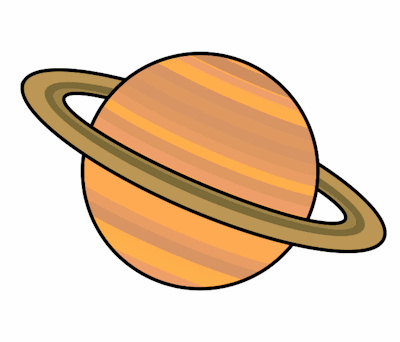 Planet Spellings Week beginning 19th Julyearlyeartheighteighteeneighthenoughexerciseexperienceexperimentextreme